МТКІПМІЖНАРОДНЕ ТОВАРИСТВОКАТАТИМНО-ІМАГІНАТИВНОЇ ПСИХОТЕРАПІЇУГО ІРСГПУКРАЇНСЬКА ГРОМАДСЬКА ОРГАНІЗАЦІЯ«ІНСТИТУТ РОЗВИТКУ СИМВОЛДРАМИ ТА ГЛИБИННОЇ ПСИХОЛОГІЇ» 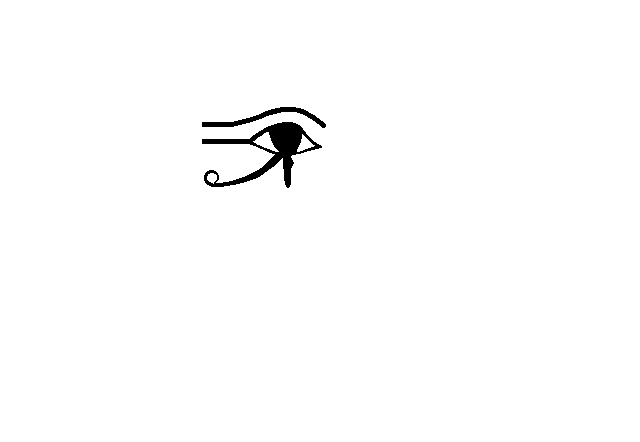 Рекомендаційний листП.І.Б. кандидата у навчаючі психотерапевтиє членом ІРСГП, дотримується Етичного кодексу та Статуту ГО ІРСГП, сплачує членські внески, користується повагою і авторитетом серед колег, бере участь у заходах ГО ІРСГП на регіональному, всеукраїнському і міжнародному рівнях, сприяє популяризації кататимно-імагінативної психотерапії. Наявність сертифікатів відповідає поданій інформації у заліковому листі.Практикує кататимно-імагінативну психотерапію з___________ рокуВласна психотерапевтична практика складає ___________ годинДілиться власним досвідом у формі майстер-класів, доповідей, публікацій під час заходів ГО ІРСГП_____________(кількість)Виявляє готовність залучати нових студентів до навчальних проектів ГО ІРСГП.Регіональний керівник_____________________		________________місто, назва товариства		Прізвище, підпис_________________датаМТКІПМІЖНАРОДНЕ ТОВАРИСТВОКАТАТИМНО-ІМАГІНАТИВНОЇ ПСИХОТЕРАПІЇУГО ІРСГПУКРАЇНСЬКА ГРОМАДСЬКА ОРГАНІЗАЦІЯ«ІНСТИТУТ РОЗВИТКУ СИМВОЛДРАМИ ТА ГЛИБИННОЇ ПСИХОЛОГІЇ» Рекомендаційний листна підтвердження статусу навчаючого психотерапевтаП.І.Б.  навчаючого психотерапевтає членом ІРСГП, дотримується Етичного кодексу та Статуту ГО ІРСГП, сплачує членські внески, користується повагою і авторитетом серед колег, бере участь у заходах ГО ІРСГП на регіональному, всеукраїнському і міжнародному рівнях, сприяє популяризації кататимно-імагінативної психотерапії. Наявність сертифікатів відповідає поданій інформації у заліковому листі.Виконує кваліфікаційні вимоги навчаючого психотерапевта з __________ рокуДілиться власним досвідом у формі майстер-класів, доповідей, публікацій під час заходів ГО ІРСГП_____________(кількість)Залучає нових студентів до навчальних проектів ГО ІРСГП;Веде навчальну індивідуальну/ групову психотерапію за методом символдрами, яку систематично супервізуєП.І.Б.  навчаючого психотерапевтавиконує кваліфікаційні вимоги навчаючого психотерапевта і рекомендується до підтвердження статусуРегіональний керівник_____________________		________місто, назва товариства	_________________датаДодаток ЕМТКІПМІЖНАРОДНЕ ТОВАРИСТВОКАТАТИМНО-ІМАГІНАТИВНОЇ ПСИХОТЕРАПІЇУГО ІРСГПУКРАЇНСЬКА ГРОМАДСЬКА ОРГАНІЗАЦІЯ«ІНСТИТУТ РОЗВИТКУ СИМВОЛДРАМИ ТА ГЛИБИННОЇ ПСИХОЛОГІЇ» Рекомендаційний листП.І.Б. кандидата у психотерапевтиє членом ІРСГП, дотримується Етичного кодексу та Статуту ГО ІРСГП, сплачує членські внески, користується повагою і авторитетом серед колег, бере участь у заходах ГО ІРСГП на регіональному, всеукраїнському і міжнародному рівнях, сприяє популяризації кататимно-імагінативної психотерапіїУспішно пройшла (пройшов) навчальний курс за базовою програмою. Наявність сертифікатів відповідає поданій інформації у заліковому листі.Практикує кататимно-імагінативну психотерапію з___________ рокуРегіональний керівник_____________________		________________місто, назва товариства		Прізвище, підпис_________________дата